Quick Start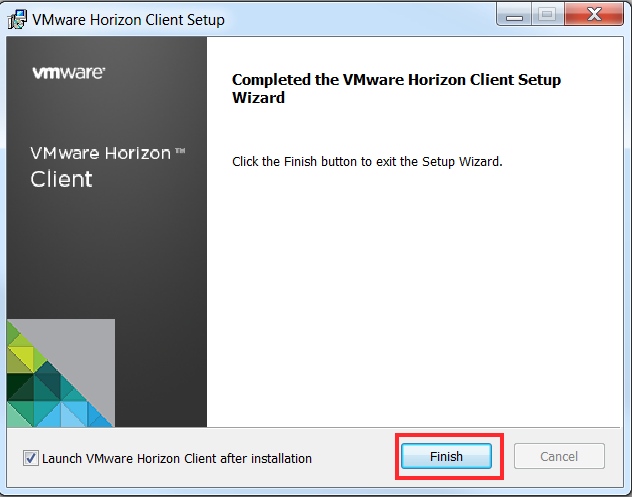 For more information about MyWorkspace for Wageningen University & Research, visit www.intranet.wur.nl/myworkspace.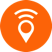 Or contact the IT Service Desk: (0317-4)88888 / servicedesk.it@wur.nlManual for installing and configuring 
MyWorkspace WindowsManual for installing and configuring 
MyWorkspace WindowsYou can access MyWorkspace using myworkspace.wur.nl. Here, you can access the same files on your network drive (among others) as you normally would when you are logged in to a computer at Wageningen University & Research.It is useful to install the program VMware Horizon Client on the computer the first time you launch myworkspace.wur.nl. This manual explains how you can install the VMware Horizon Client and how to launch MyWorkspace from a Windows computer.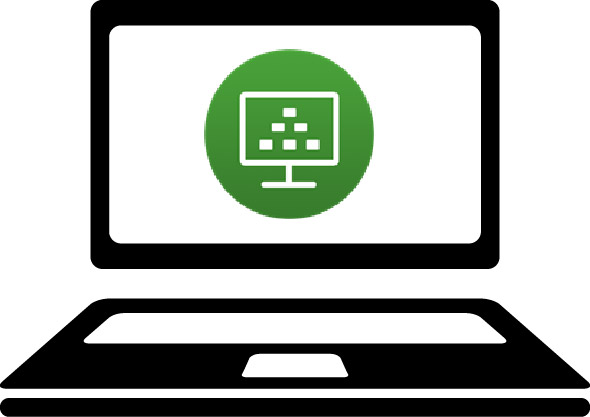 For more information, see: www.intranet.wur.nl/myworkspace You can access MyWorkspace using myworkspace.wur.nl. Here, you can access the same files on your network drive (among others) as you normally would when you are logged in to a computer at Wageningen University & Research.It is useful to install the program VMware Horizon Client on the computer the first time you launch myworkspace.wur.nl. This manual explains how you can install the VMware Horizon Client and how to launch MyWorkspace from a Windows computer.For more information, see: www.intranet.wur.nl/myworkspace Step 1Open a browser (e.g. Internet Explorer, Firefox) and type in the URL: myworkspace.wur.nl.Please enter your username and password for your WUR account. Click on “Sign in”.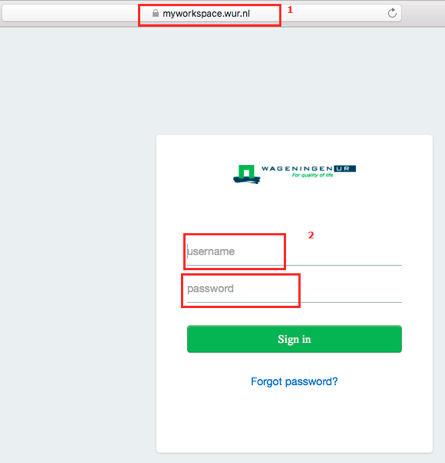 Step 2Select any desktop with a double click. Click on the link “Install the Horizon Client”. Then a new tab will open.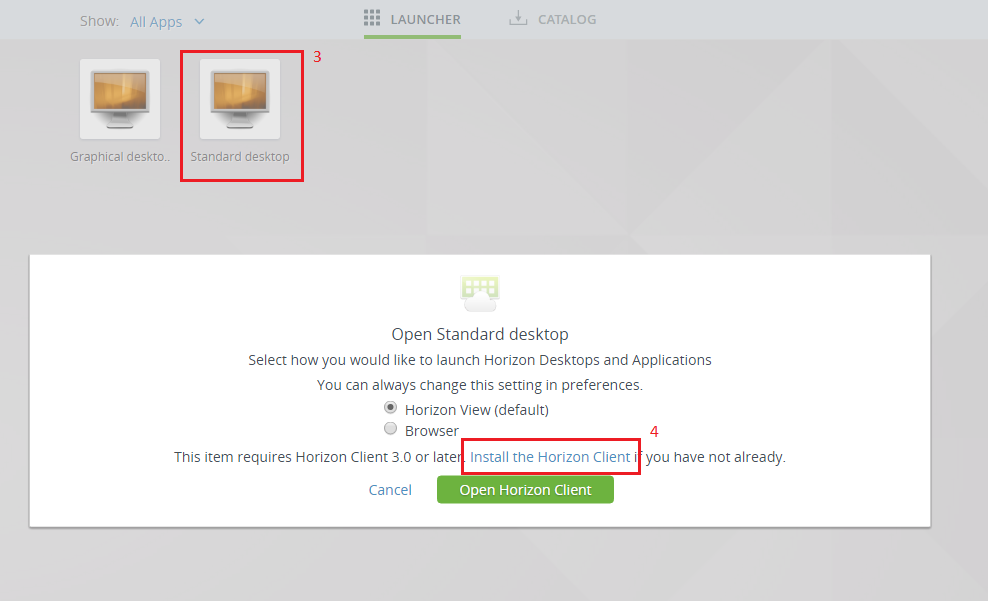 Step 3Under VMware Horizon Client for Windows, click “Go to Downloads”.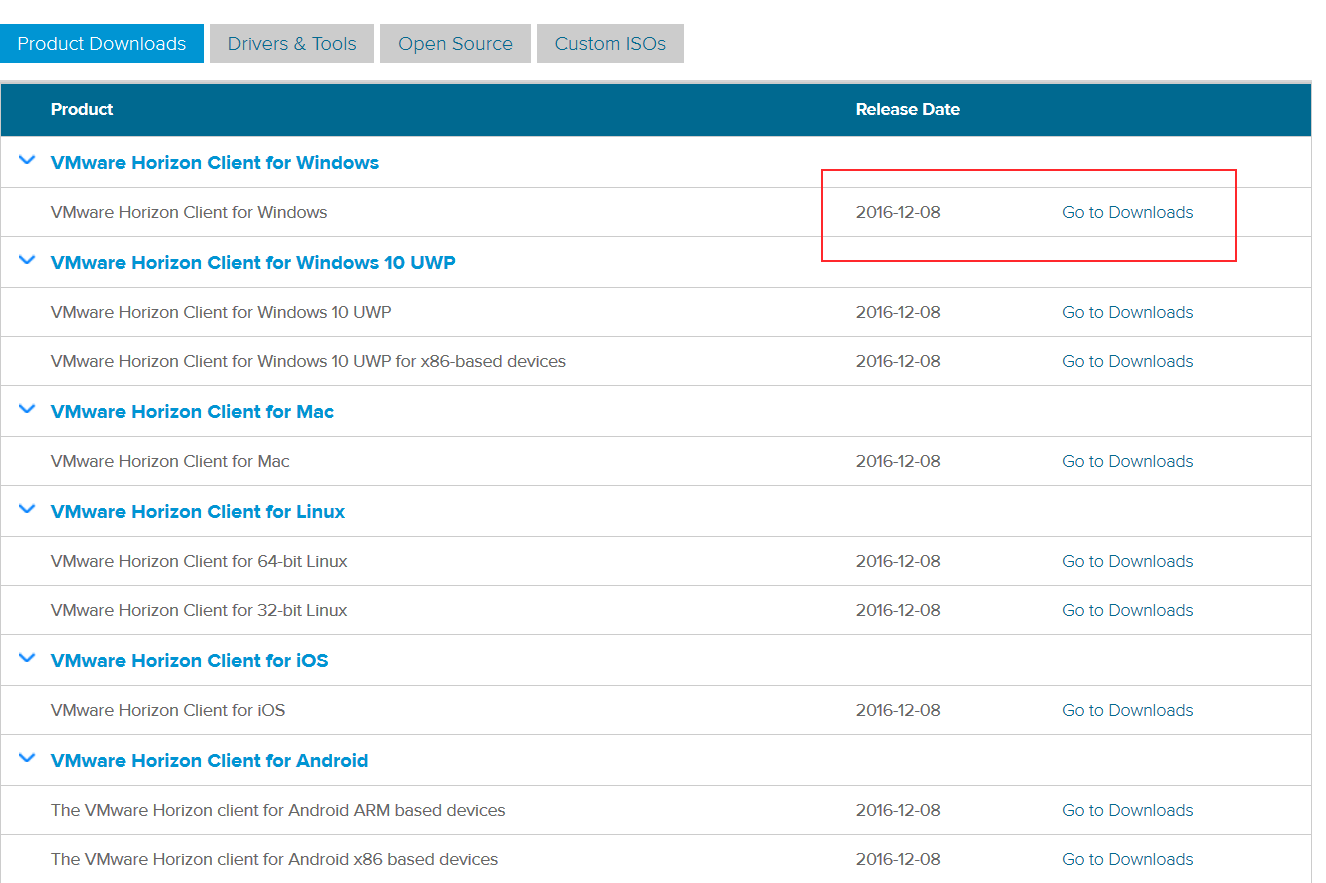 Step 4Select “Download”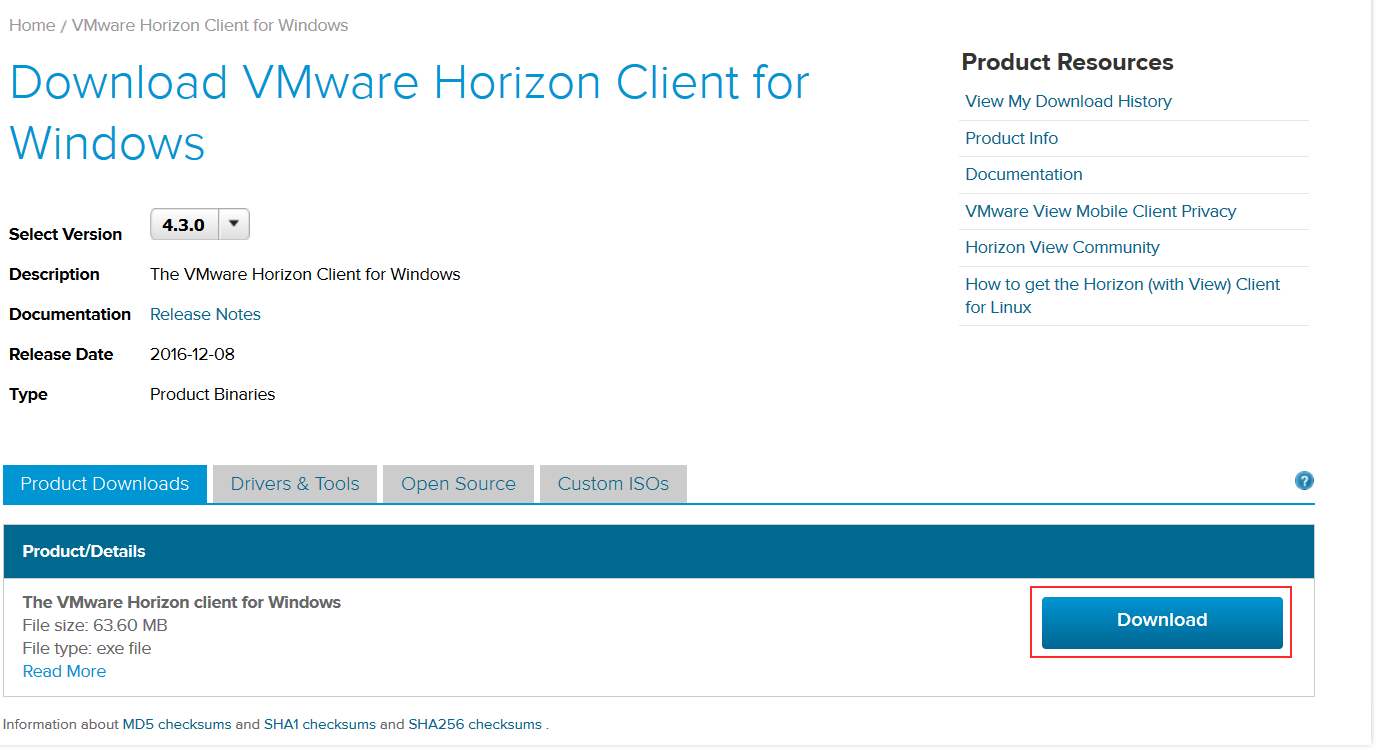 Step 5Step 5Step 5Open the downloaded file. Go through the installation process as indicated here.Open the downloaded file. Go through the installation process as indicated here.Open the downloaded file. Go through the installation process as indicated here.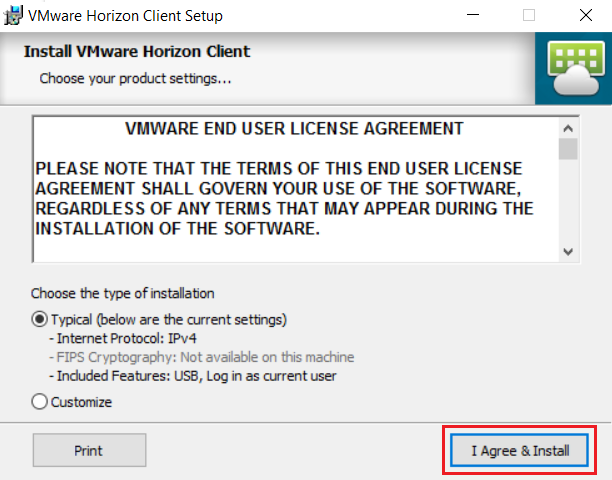 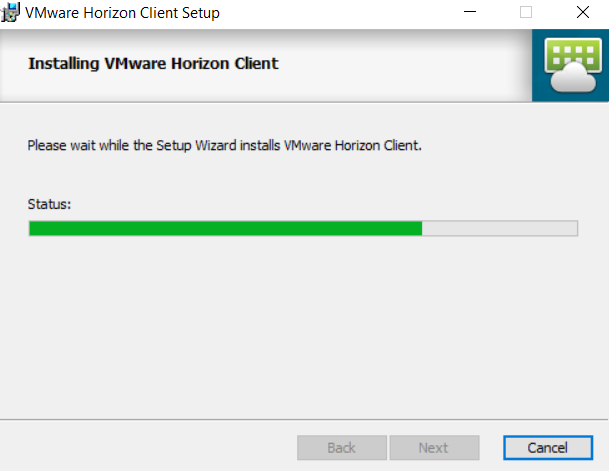 Step 6Step 7Step 8Select “Yes” to restart the computer. When the computer has been restarted, you can open the VMware Horizon Client via your desktop or the Start menu. Select “+ New Server”. 
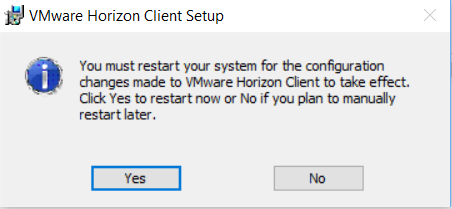 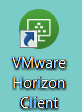 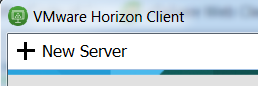 Step 9Step 10Step 11In the tekst box, fill in:workspace.wur.nl. Then select “Connect”.Fill in your username and password for your WUR account. Select “Login”Select the desktop you wish to use and launch it by double clicking on it.  Now MyWorkspace will launch. Log in with your WUR username and password. 
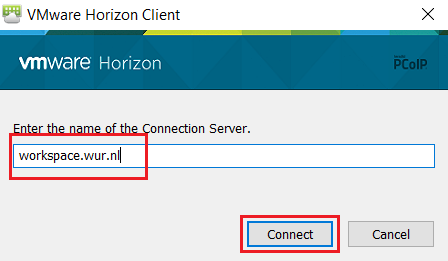 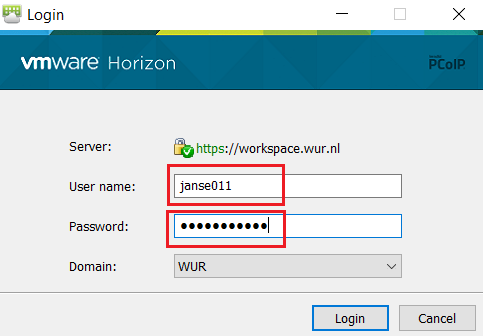 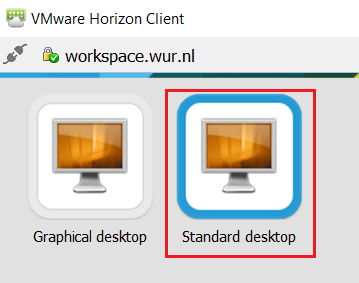 